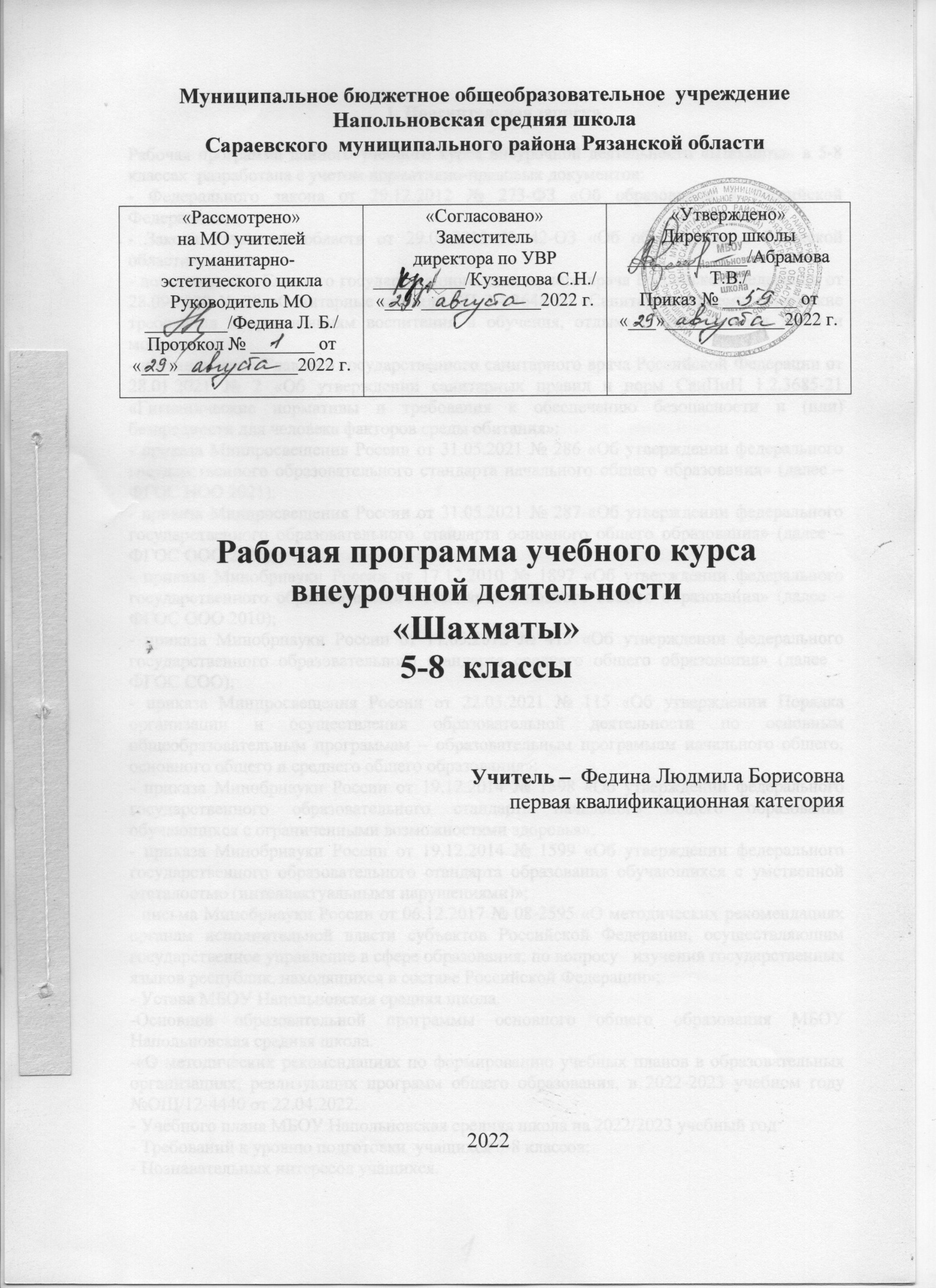 1. Пояснительная запискаРабочая программа данного учебного курса внеурочной деятельности «Шахматы» в 5-8 классах  разработана с учетом нормативно-правовых документов:- Федерального закона от 29.12.2012 № 273-ФЗ «Об образовании в Российской Федерации»;- Закона Рязанской области от 29.08.2013 № 42-ОЗ «Об образовании в Рязанской области»;- постановления Главного государственного санитарного врача Российской Федерации от 28.09.2020 № 28 «Санитарные правила СП 2.4.3648-20 «Санитарно-эпидемиологические требования к организациям воспитания и обучения, отдыха и оздоровления детей и молодежи»;- постановления Главного государственного санитарного врача Российской Федерации от 28.01.2021 № 2 «Об утверждении санитарных правил и норм СанПиН 1.2.3685-21 «Гигиенические нормативы и требования к обеспечению безопасности и (или) безвредности для человека факторов среды обитания»;- приказа Минпросвещения России от 31.05.2021 № 286 «Об утверждении федерального государственного образовательного стандарта начального общего образования» (далее – ФГОС НОО 2021);- приказа Минпросвещения России от 31.05.2021 № 287 «Об утверждении федерального государственного образовательного стандарта основного общего образования» (далее – ФГОС ООО 2021);- приказа Минобрнауки России от 17.12.2010 № 1897 «Об утверждении федерального государственного образовательного стандарта основного общего образования» (далее – ФГОС ООО 2010);- приказа Минобрнауки России от 17.05.2012 № 413 «Об утверждении федерального государственного образовательного стандарта среднего общего образования» (далее - ФГОС СОО);- приказа Минпросвещения России от 22.03.2021 № 115 «Об утверждении Порядка организации и осуществления образовательной деятельности по основным общеобразовательным программам – образовательным программам начального общего, основного общего и среднего общего образования»; - приказа Минобрнауки России от 19.12.2014 № 1598 «Об утверждении федерального государственного образовательного стандарта начального общего образования обучающихся с ограниченными возможностями здоровья»;  - приказа Минобрнауки России от 19.12.2014 № 1599 «Об утверждении федерального государственного образовательного стандарта образования обучающихся с умственной отсталостью (интеллектуальными нарушениями)»;- письма Минобрнауки России от 06.12.2017 № 08-2595 «О методических рекомендациях органам исполнительной власти субъектов Российской Федерации, осуществляющим государственное управление в сфере образования, по вопросу   изучения государственных языков республик, находящихся в составе Российской Федерации»;- Устава МБОУ Напольновская средняя школа.-Основной образовательной программы основного общего образования МБОУ Напольновская средняя школа. -«О методических рекомендациях по формированию учебных планов в образовательных организациях, реализующих программ общего образования, в 2022-2023 учебном году №ОЩ/12-4440 от 22.04.2022.- Учебного плана МБОУ Напольновская средняя школа на 2022/2023 учебный год- Требований к уровню подготовки  учащихся 5-8 классов;- Познавательных интересов учащихся.При выборе системы обучения и учебно-методического комплекса по предмету для реализации рабочей программы   учитывались:- соответствие УМК возрастным и психологическим особенностям учащихся;- соотнесённость с содержанием государственной итоговой аттестации;- завершённость учебной линии;- обеспеченность образовательного учреждения учебниками.Программа рассчитана на 34 часа в году, 1 час в неделю.Используемый УМК:2. Планируемые результаты освоения курса внеурочной деятельностиЛичностные:  Адекватно оценивать свое поведение и поведение окружающих.Формировать  уважительное отношение  к иному мнению.Учиться понимать свою роль, развивать  самостоятельность и ответственность.Развивать навыки  сотрудничества со взрослыми и сверстниками.Учиться относиться бережно к  материальным и духовным ценностям. Познавательные:Осваивать начальные формы познавательной и личностной рефлексии.Учиться использовать знако-символические средства представления информации.Использовать различные способы поиска информации  на заданную на кружке тему.Собирать и обрабатывать материал, учится его передавать окружающим разными способами.Овладевать логическими действиями, устанавливать аналогии, строить рассуждения, овладевать новыми понятиями.Овладевать начальными сведениями об изучаемом объекте (шахматах)Учиться работать в  информационной среде  по поиску  данных изучаемого объекта.Коммуникативные: Активно использовать речевые средства в процессе общения   с товарищами во время занятий.Учиться слушать собеседника, напарника по игре,  быть сдержанным, выслушивать замечания и мнение других людей, излагать и аргументировать свою точку зрения.Учиться договариваться о распределении функций  и ролей в совместной деятельности.Регулятивные:Овладевать  способностью принимать и сохранять  цели и задачи занятия. Находить способы решения и осуществления поставленных задач.Формировать умение контролировать свои действия.Учиться понимать причины успеха и неуспеха своей деятельности.Ожидаемые результаты:овладение навыками игры в шахматы;интеллектуальное развитие детей;результативное участие в соревнованиях различных уровней.Предполагаемые результаты реализации программыФедеральный государственный стандарт начального общего образования формулирует  требования к результатам освоения курса по внеурочной деятельности в единстве личностных, предметных и метапредметных результатов.Личностными результатами изучения данного внеурочного курса являются:развитие любознательности и сообразительности;развитие целеустремлённости, внимательности, умения контролировать свои действия;развитие навыков сотрудничества со сверстниками;развитие наглядно-образного мышления и логики.Предметные и метапредметные результаты представлены в содержании программы в разделах «Учащиеся должны знать» и «Учащиеся должны уметь».К концу изучения учащиеся должны знать:шахматную доску и её структуру;обозначение полей линий;ходы и взятия всех фигур, рокировку;основные шахматные понятия (шах, мат, пат, выигрыш, ничья,ударность и подвижность фигур, ценность фигур, угроза, нападение,защита, три стадии шахматной партии, развитие и др.);К концу изучения  учащиеся должны уметь:играть партию от начала до конца по шахматным правилам;записывать партии и позиции, разыгрывать партии по записи;находить мат в один ход в любых задачах такого типа;оценивать количество материала каждой из сторон и определятьналичие материального перевеса;планировать, контролировать и оценивать действия соперников;определять общую цель и пути её достижения;решать лабиринтные задачи (маршруты фигур) на шахматном материале3.Содержание курса внеурочной деятельности                                   Содержание одного года обучения включает в себя следующие разделы:1. Шахматное королевство. Т/б. Шахматная доска. Шахматные фигуры. Знакомство с игровым "полем". (2 ч)2. Игра «Собери  доску». Знакомство с шахматами, первые чемпионы. (1 ч).3. Шахматные фигуры. Основные функциональные особенности фигур. Их роль в игре. (7ч).4. Шахматная партия. правила, тактика , стратегия, ничья.(8ч.)5. Достижение мата. Мат в один, два, три и более ходов. Задачи на постановку мата в несколько ходов. (2 ч).6. Шахматные комбинации. Разнообразие шахматной игры. Рокировка, комбинации, ведущие к достижению материального перевеса, система защиты, атака, пешка и ее роль, разрушение королевского прикрытия, типичные комбинации в дебюте, патовые комбинации. (10 ч)7. Повторение изученного в течение года. Шахматные баталии. Соревнования в группе(4ч)Календарно-тематическое планирование5-8 классыУчебникиУчебные пособияМетодические пособияИнтернет-ресурсы№п/пТема урокаКол-во часовПримечание1Первое знакомство с Шахматным  королевством. Техника безопасности12Шахматная доска.      13Игра «собери доску»14Шахматные фигура - слон15Шахматные фигура - ладья16Шахматные фигура - конь17«Могучая фигура» Ферзь.18Король - самая важная, главная фигура.19Благородные пешки черно-белой доски110«Волшебная» пешка111Делаем шахматы112Кто чего стоит?113Основные правила и понятия шахматной игры114Основные правила и понятия шахматной игры115-16Шах. Понятие о шахе. Защита от шаха.217-18Мат - цель игры.219-20Рокировка.221Шахматная партия. Начало шахматной партии. Правила и законы дебюта.122Ничья.123Символы шахматных фигур124-25Тактика игры226-27Стратегия игры228-30Сеансы одновременной игры331-33Соревнования 334Итоговое занятие. Подведение итогов года1